       Урок Мойдодыра «Про воду и мыло, что грязь победило».       7 апреля в детской   библиотеке для учащихся СОШ № 3 1 «А» класса  был проведен   урок  Мойдодыра  «Про воду и мыло, что грязь победило» с целью приобщить юных читателей к здоровому образу жизни, углубить знания о правилах личной гигиены, формировать потребность в поддержании чистотытела.
       Библиотекарь познакомила юных читателей с литературой, представленной на книжной выставке «От простой воды и мыла у микробов тает сила», акцентируя внимания на книгах, которые содержат полезную информацию о главных помощниках человека - чистой воде и мыле.      Ребята узнали о том,  как правильно мыть руки, для чего нужна вода,  что такое   микробы   и   как   от   них   уберечься.    В   этом   им  помогли   книги М. Константиновского «Почему вода мокрая», В. Коростелева «50 уроков здоровья для маленьких и больших», «Азбука здоровья в картинках».    Ребята с интересом отгадывали загадки Мойдодыра, читали по ролям стихотворение   А. Барто «Девочка чумазая»   Мы надеемся, что вся полученная детьми информация будет для них    полезной.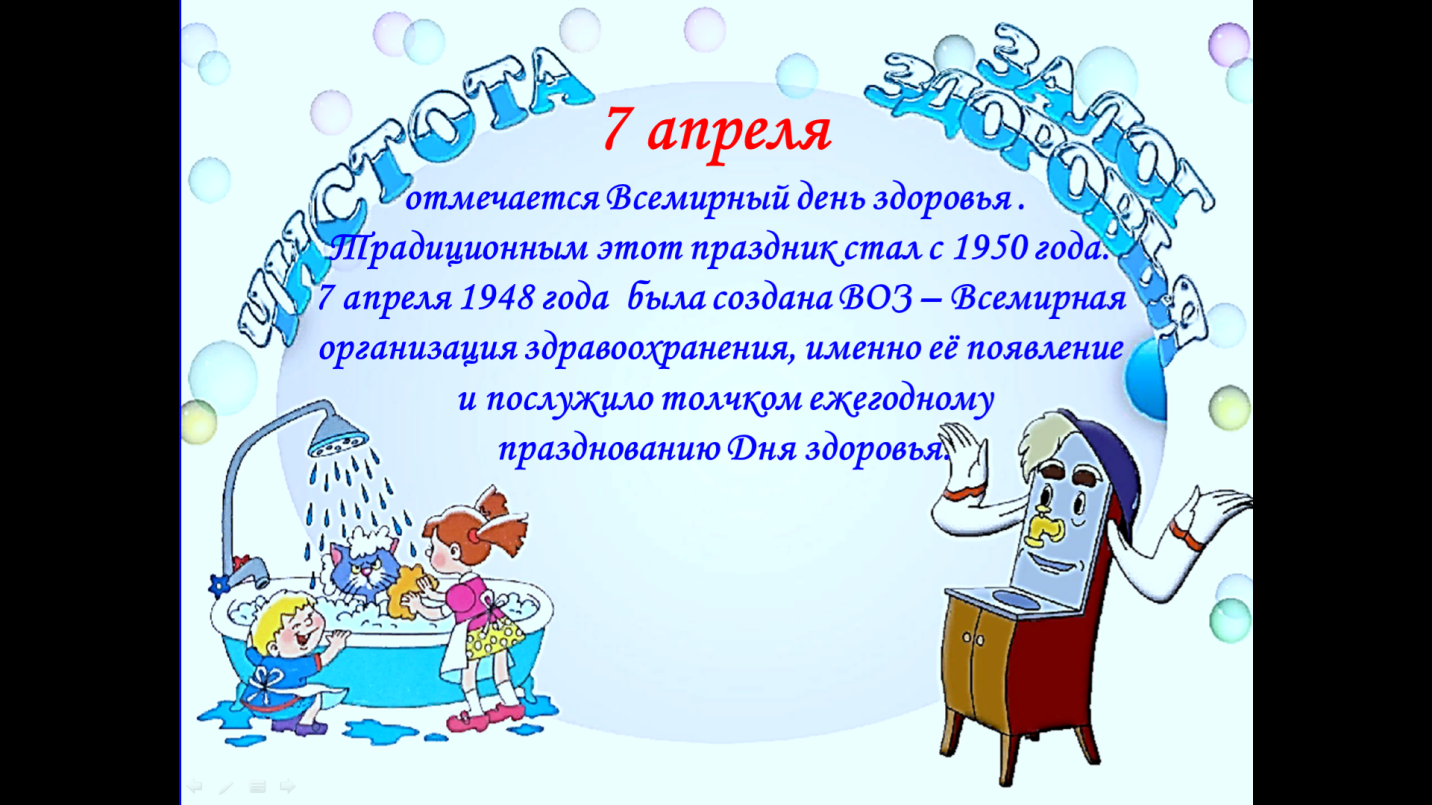 